PLAN PRACY OD DNIA 8 DO DNIA 12 MAJA 2020 R.Temat kompleksowy: MUZYKA WOKÓŁ NASDzień 3Temat: GRZECHOTKA TO INSTRUMENT„Komar” - zabawa ortofoniczna z tekstem Joanny Myślińskiej i Iwony Mojsak. Leci komar bzyk, bzyk, bzyk – rodzic rysuje na plecach dziecka spiraleCzasem dziubnie – psyk, psyk, psyk – rodzic skubie dwoma palcami plecy dzieckaBędzie swędzieć, że ho, ho, – rodzic łaskocze dzieckoGdy podrapiesz miejsce to. – rodzic lekko skrobie paznokciami po plecach dzieckaZagadka – wprowadzenie do tematuBawią się nią małe dzieci,Gdy wesoły dźwięk z nich leci,W przedszkolu dzieci też je mająI wesoło na nich grają.„Kolorowe grzechotki” – wykonanie instrumentu perkusyjnego. Do wykonania instrumentu będą potrzebne: mała plastikowa butelka, sypki materiał (groch, kasza, fasola, piasek, ryż), kolorowy papier samoprzylepny.Zadaniem dziecka jest napełnienie pojemnika (pomoc rodzica w zabezpieczeniu przy wysypaniu), oklejenie pojemnika wzorami wyciętymi z papieru.Nowe horyzonty Edukacji Filmowe – warsztaty plastyczne „Grzechotka” https://www.youtube.com/watch?v=NgOW27_6lZoZabawa „Jaki to instrument?” – zadaniem dziecka jest  nazwanie instrumentu muzycznego - skrzypce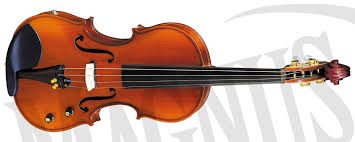  - perkusja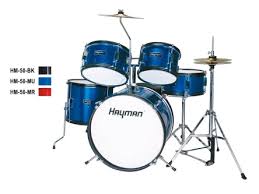 - flet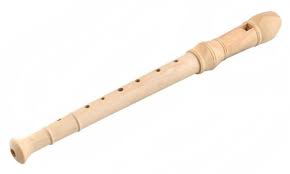 - trąbka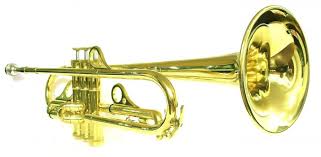  - pianino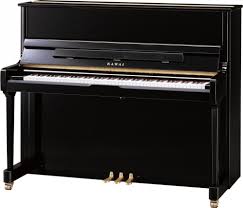 